From the Propeller Data Sheet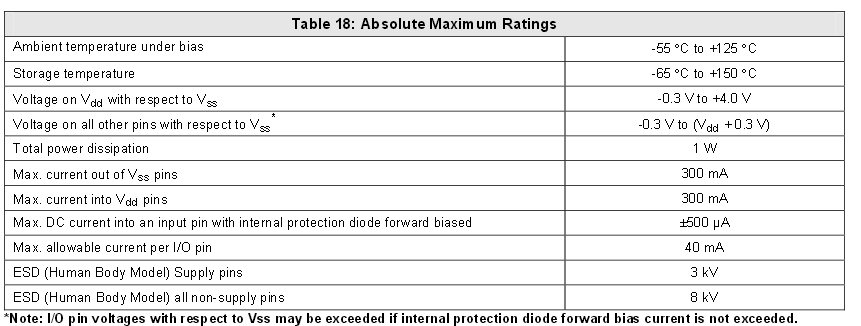 